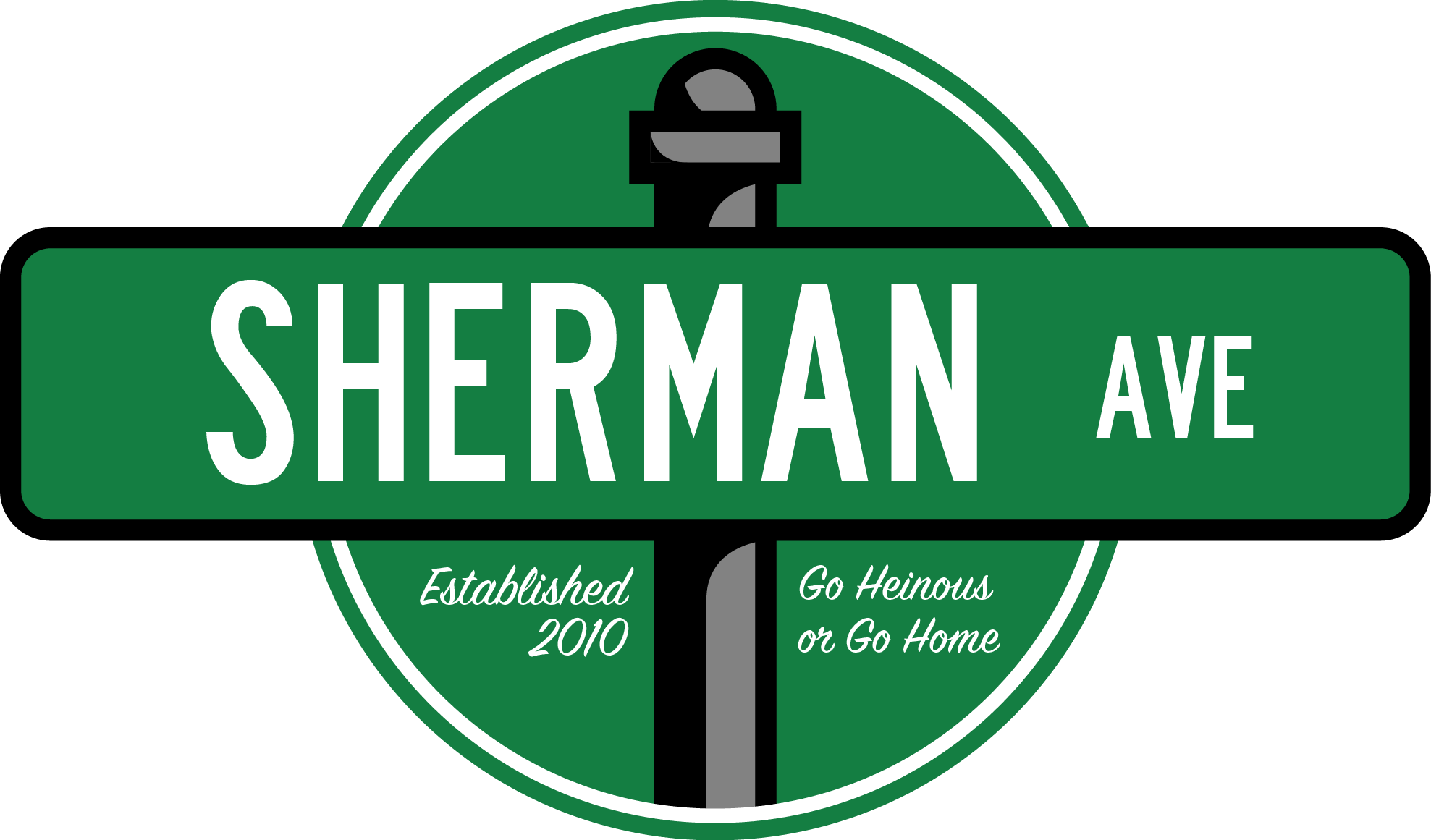 Application due by5:00 PM on Friday, April 7th   Please export all written application, short answer, and prompt responses onto one PDF or Microsoft Word document file to attach in an email with the subject “[Name]’s Sherman Ave Application”Submit your finished application and any questions/concerns to shermanave1@gmail.comName:Year:School*:Major(s)/Minor(s):Hometown:Phone Number:Special Talents:*You do NOT have to attend Northwestern University to write for Sherman Ave.Short Answer! Choose 5 (Five) of the 9 (Nine) prompts and answer those suckers.1) The Northwestern basketball team just lost to Duke 600-4 in the NCAA tournament. What does Coach Collins tell his team after the game?2) In ten words or fewer, explain to your child why God is a lie. 3) You get a research grant to spend a whole year watching a celebrity sleep. Who do you pick and why?4) You’re walking down Sheridan Road and someone trips you to the ground. Surprise - it’s Morty Schapiro. What do you do?5) Congress decides ‘The Star-Spangled Banner’ must be replaced. What is our new national anthem?6) On a scale of airport luggage to Steve Buscemi, how “woke" are you? (please explain your reasoning)7) Who killed chivalry? How’d they do it? 8) Missy Elliot once asked, “Is it worth it?” She then demanded, “Let me work it. Put my thang down, flip it, and reverse it.” Is it worth it?9) Finish this sentence: When it’s late at night and I’m alone in my room…Time to get vulnerable: In no more than a paragraph, explain why you want to be a part of Sherman Ave.Wow thank you for being so open you big wuss. Now that that’s over:- Write three headlines for Sherman Ave:- Write three tweets for Sherman Ave:Article Prompt! Write an article using one of the following prompts. (Max 500 words):- A Freshman Guide To . . . - Northwestern’s Newest Renovation- Review of sorts (dining hall, campus event, etc.)- March Madness Hits NU (open to interpretation)- A Day in the Life of . . .- A&O Presents: ______- Sleeping with the Enemy: My Time as an Undercover _______